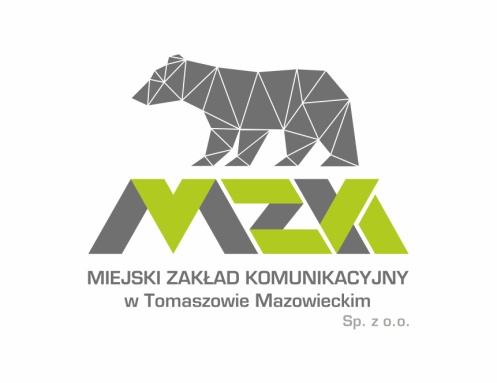 Zapytanie ofertowe  Nr 1/2021       Dostawa wody nisko mineralizowanej w pojemnikach min. 18 l i dystrybutorów do tych pojemników dla  Miejskiego Zakładu Komunikacyjnego w Tomaszowie Mazowieckim Sp. z o.o.ZamawiającyMiejski Zakład Komunikacyjny w Tomaszowie Mazowieckim Sp. z o.o.ul. Warszawska 109/11197-200 Tomaszów MazowieckiNIP: 7732473948, REGON 101694645,KRS:0000491324tel.: (44) 723 75 71fax.:(44) 723 74 42www.mzktomaszow.pl Zamawiający posiada status dużego przedsiębiorcy w rozumieniu ustawy z dnia 8 marca 2013 r. 
o przeciwdziałaniu nadmiernym opóźnieniom w transakcjach handlowych (Dz. U. z 2020 r., poz. 935 ze zm.)    II.      Tryb udzielania zamówieniaDo postępowania nie stosuje się ustawy z dnia 11 września 2019 r. - Prawo zamówień publicznych – dalej ustawa (Dz.U. z 2019 r. poz. 2019, ze zm.) – art. 2 ust. 1 pkt 2 ustawy, przy czym wartość zamówienia oszacowano poniżej 130 tys. zł.Przedmiot zamówieniaPrzedmiotem zamówienia jest świadczenie usługi dostaw wody nisko mineralizowanej w pojemnikach min. 18 l, dostarczenie 4 szt. dystrybutorów (podstaw ceramicznych bez funkcji grzania lub chłodzenia) do tych pojemników oraz określonych przez Zamawiającego drewnianych (wysokich lub niskich) statywów do dystrybutorów. Opis przedmiotu zamówienia:Wykonawca dostarcza dystrybutory, pojemniki z wodą i odbiera puste pojemniki własnym transportem na własny koszt i ryzyko.Woda posiada odpowiednie atesty spełniające wymagania Rozporządzenia Ministra Zdrowia                    z dn. 31.03.2011 w sprawie naturalnych wód mineralnych, wód źródlanych i wód stołowych. (DZ.U.2011 nr 85 poz.466).Zamawiający wymaga aby Wykonawca dostarczył wraz z podpisaniem umowy certyfikat bezpieczeństwa zdrowotnego HACCP dla dostarczanej wody (załączniki nr 2).Dostarczona woda powinna posiadać następujące właściwości organoleptyczne: smak, zapach neutralny, barwa przejrzysta, bez osadu na dnie butelki.Woda i butle w których dostarczana jest woda muszą posiadać świadectwo (atest) PZH zawierające ocenę i kwalifikację rodzajową, ważne przez cały okres trwania umowy (załączniki nr 2).Na zamieszczonych na butelkach etykietach winny znajdować się następujące informacje:a) nazwa producenta /dostawcy wraz adresem,b) nazwa produktu,c) nazwa źródła z którego woda pochodzi wraz ze wskazaniem zawartości składników mineralnych.Wykonawca dostarcza do każdej partii zamówionej wody aktualne atesty higieniczne lub dopuszczenia wydane przez jednostki uprawnione do kontroli jakości wody (informacja umieszczona na butelce lub dostarczona oddzielnym dokumentem).Miejsce dostawy wody zgodne z aktualnym ww. adresem Zamawiającego.Szczegółowy opis przedmiotu umowy:Zamówienie podstawowe – dostawa 4 szt. dystrybutorów oraz sukcesywna dostawa wody nisko mineralizowanej w ilości do 8.000 l (wraz z odbiorem pustych pojemników po wodzie). Zamówienia częściowe będą wysyłane do Wykonawcy pocztą elektroniczną sukcesywnie, zgodnie z potrzebami Zamawiającego. Wykonawca realizuje  te zamówienia w nieprzekraczalnym terminie 3 dni od daty otrzymania zamówienia.Zamówienie z prawem opcji – Zamawiający zastrzega sobie prawo do zwiększenia do 3 000 l ilości zamawianej wody w stosunku do ilości wyszczególnionej w załączniku nr 1 do zapytania ofertowego i w cenach jak dla zamówienia podstawowego. Zamawiający będzie korzystał z prawa opcji wg aktualnych potrzeb, w różnych terminach, w okresie 4 miesięcy od daty zawarcia Umowy.   Warunki udziału w postępowaniu. 
O udzielenie zamówienia ubiegać się mogą Wykonawcy, którzy spełniają warunek udziału
w postępowaniu, dotyczący posiadania doświadczenia w prowadzeniu określonej działalności zawodowej.
Zamawiający uzna, iż Wykonawca spełni warunek  jeżeli wykaże, iż w okresie ostatnich 2 lat przed upływem terminu składania ofert, a jeżeli okres prowadzenia działalności jest krótszy,  to w tym okresie wykonał co najmniej jedną usługę (w ramach jednej umowy) polegającą  na  dostawach wody nisko mineralizowanej w pojemnikach min. 18 l  na kwotę  min. 10 000  zł brutto. Celem spełnienia warunku udziału w postępowaniu Wykonawca zobowiązany jest wypełnić i załączyć do oferty wykaz wykonanych/wykonywanych usług stanowiący załącznik nr 4 do zapytania ofertowego oraz załączyć poświadczenia/referencje potwierdzające realizacje usług wskazanych w wykazie.Termin realizacji umowyTermin realizacji umowy to 4 miesiące od daty jej podpisania.Opis sposobu przygotowania ofertyOfertę należy sporządzić zgodnie z formularzem oferty stanowiącym załącznik nr 1 do niniejszego zapytania ofertowego.Oferta powinna być sporządzona w formie pisemnej pod rygorem nieważności, w języku polskim, pismem czytelnym. Oferta oraz strony wszystkich załączników do oferty musi być podpisana przez Wykonawcę                      lub osoby uprawnione do reprezentowania Wykonawcy.W przypadku podpisania oferty przez pełnomocnika, pełnomocnictwo należy załączyć do oferty 
w formie oryginału, pełnomocnictwo to musi w swej treści jednoznacznie wskazywać uprawnienie do podpisania oferty.W przypadku, gdy ofertę składa kilka podmiotów wspólnie, oferta musi być podpisana przez osoby uprawnione do reprezentowania każdego z podmiotów lub przez pełnomocnika tych podmiotów.W ofercie należy podać łączną cenę ofertową brutto i netto dla określonej szacowanej ilości wody nisko mineralizowanej, jednostkową cenę ofertową wody netto, cenę netto i brutto najmu 4 szt. dystrybutorów oraz łączną cenę ofertową brutto za wodę i pojemniki dla całego okresu umowy. Cena w ofercie musi być podana cyfrowo i słownie z dokładnością maksymalnie do dwóch miejsc po przecinku.Koszty opracowania, złożenia oferty oraz wszelkie koszty związane z realizacja przedmiotu zamówienia ponosi Wykonawca i uwzględnia je w cenie oferty.Każdy Wykonawca może złożyć w niniejszym postępowaniu tylko jedną ofertę.Ofertę należy złożyć w ostemplowanej, nieprzejrzystej i zamkniętej kopercie posiadającej oznaczenie:„Wykonanie usługi dostaw wody nisko mineralizowanej dla 
MZK w Tomaszowie Mazowieckim Sp. z o. o.”Nie otwierać przed 14 czerwca 2021 r. godz. 12.00”.Do oferty należy dołączyć:Wypełniony i podpisany formularz oferty – załącznik nr 1 do zapytania ofertowego,Posiadane atesty, certyfikaty, wyniki analizy, sprawozdanie z badań oceny chemiczno-fizyczne, HACCP i PZH na dostarczaną wodę  (załączniki nr 2),WYKAZ WYKONANYCH/WYKONYWANYCH USŁUG stanowiący załącznik nr 3,Pełnomocnictwo (w przypadku reprezentowania wykonawcy przez pełnomocnika),Oświadczenia wykonawcy (załącznik nr 5).Składając ofertę za pośrednictwem poczty elektronicznej należy przesłać skany podpisanych dokumentów.Informacje o sposobie porozumiewania się Zamawiającego z WykonawcąOsobą uprawnioną do kontaktu z Wykonawcą jest: Sylwia Kolęda, tel. +48 509 012 954, e-mail: zaopatrzenie@mzktomaszow.plMiejsce i termin składania i otwarcia ofertOferty należy składać do dnia 14 czerwca 2021 roku, do godz. 11:00 w formie elektronicznej na adres e-mail: zaopatrzenie@mzktomaszow.plOfertę można składać osobiście w siedzibie MZK w Tomaszowie Maz. Sp. z o.o. ul. Warszawska 109/111, Tomaszów Mazowiecki, pokój nr 12 lub drogą listową na adres: Miejski Zakład Komunikacyjny w Tomaszowie Mazowieckim Sp. z o.o., ul. Warszawska 109/111, 97-200 Tomaszów Mazowiecki, w terminie do dnia 14 czerwca 2021 r., do godz. 11.00 Otwarcie ofert nastąpi w dniu 14 czerwca 2021 r., godz. 12:00  w siedzibie Zamawiającego w Tomaszowie Maz. przy ul. Warszawskiej 109/111.Opis sposobu obliczenia ceny ofertyCena oferty jest kwotą wymienioną w formularzu oferty (załącznik nr 1 do zapytania ofertowego). Wykonawca określi cenę w PLN (tj. złotych polskich), cyfrowo i słownie z dokładnością do dwóch miejsc  po przecinku.Cena podana w ofercie nie podlega negocjacjom.Cena oferty musi zawierać całkowity koszt przedmiotu usługi, obejmujący wszystkie koszty związane z realizacją zadania niezbędne do jego wykonania.Wykonawca musi przewidzieć wszystkie okoliczności, które mogą wpłynąć na cenę zamówienia. W związku z powyższym zaleca się dokładną analizę opisu przedmiotu zamówienia. Opis sposobu oceny ofertKryteria oceny ofert:Cena zostanie wyliczona przez oferenta zgodnie z „formularzem oferty” załączonym                               do niniejszego zapytania ofertowego. Cena uwzględnia wszystkie koszty niezbędne do wykonania zamówienia.Termin związania ofertąTermin związania ofertą wynosi 30 dni. Bieg terminu związania ofertą rozpoczyna się wraz z upływem terminu składania ofert.Wykonawca samodzielnie lub na wniosek Zamawiającego może przedłużyć termin związania ofertą.Informacje o formalnościach, jakie powinny zostać dopełnione po wyborze oferty w celu   udzielenia zamówieniaZamawiający niezwłocznie zawiadomi Wykonawców o wyniku niniejszego postępowania, poprzez zamieszczenie informacji o wyborze najkorzystniejszej oferty na stronie internetowej zamawiającego.Zamawiający poinformuje na piśmie Wykonawcę, którego oferta została uznana za najkorzystniejszą o miejscu i terminie podpisania umowy.Umowa zostanie zawarta z Wykonawcą na warunkach określonych we wzorze umowy stanowiącym załącznik nr 3 do zapytania ofertowego. Wykonawca, którego oferta zostanie wybrana jako najkorzystniejsza przed podpisaniem umowy zobowiązany jest przedstawić Zamawiającemu dokumenty poświadczające uprawnienia osób podpisujących umowę do reprezentacji Wykonawcy, o ile nie wynika to z dokumentów załączonych do oferty.W przypadku, gdy wybranym Wykonawcą są podmioty występujące wspólnie jako konsorcjum lub spółka cywilna, Zamawiający przed podpisaniem umowy żąda przedstawienia umowy regulującej współpracę odpowiednio konsorcjum lub spółki cywilnej zawierającej co najmniej:zobowiązanie do realizacji wspólnego przedsięwzięcia gospodarczego obejmującego swoim zakresem przedmiot zamówienia,określenie zakresu działania poszczególnych stron umowy,czas obowiązywania umowy, który nie może być krótszy niż termin obejmujący realizacje zamówienia.Termin zawarcia umowy zostanie ustalony przez Zamawiającego.Umowa zostanie zawarta w siedzibie Zamawiającego.Jeżeli Wykonawca, którego oferta została wybrana, uchyla się od zawarcia umowy – termin na podpisanie umowy wynosi 7 dni od chwili zawiadomienia Wykonawcy o wyborze jego oferty jako najkorzystniejszej - Zamawiający może wybrać ofertę najkorzystniejszą spośród pozostałych ofert.Zamawiający zamyka postępowanie bez zawarcia umowy w szczególności jeżeli:nie została złożona żadna oferta,żadna ze złożonych ofert nie odpowiada wymaganiom stawianym przez Zamawiającego,cena najkorzystniejszej oferty przewyższa kwotę, którą Zamawiający może przeznaczyć na sfinansowanie zamówienia,Zamawiający stwierdził zaistnienie okoliczności, które powodują, że zawarcie umowy nie jest w interesie Zamawiającego.Niezależnie od powyższego, do czasu rozstrzygnięcia postępowania, Zamawiający może zamknąć to postępowanie bez zawarcia umowy bez podania przyczyn.Zamawiający nie będzie poddawał ocenie ofert:podpisanych przez nieuprawnioną osobę,kiedy oferta wpłynie do siedziby Zamawiającego po terminie składania ofert.Zamawiający odrzuca ofertę, jeżeli:jej treść nie odpowiada treści niniejszego zapytania ofertowego,zawiera błędy w obliczeniu ceny, których nie można poprawić,wykonawca nie złożył w wyznaczonym terminie wyjaśnień dotyczących treści złożonej oferty,zawiera rażąco niską cenę w stosunku do przedmiotu zamówienia,jej złożenie stanowi czyn nieuczciwej konkurencji w rozumieniu przepisów o zwalczaniu nieuczciwej konkurencji,wykonawca nie wyraził zgody na przedłużenie terminu związania ofertą,jest nieważna na podstawie odrębnych przepisów.Informacja o przetwarzaniu danych osobowychZgodnie z art. 13 ust. 1 i 2 rozporządzenia Parlamentu Europejskiego i Rady (UE) 2016/679 z dnia 27 kwietnia 2016 r. w sprawie ochrony osób fizycznych w związku z przetwarzaniem danych osobowych i w sprawie swobodnego przepływu takich danych oraz uchylenia dyrektywy 95/46/WE (ogólne rozporządzenie o ochronie danych), dalej RODO, informuję, że:Administratorem Pani/Pana danych osobowych jest Miejski Zakład Komunikacyjny 
w Tomaszowie Mazowieckim Sp. z o.o. z siedzibą w Tomaszowie Mazowieckim, ul. Warszawska 109/111, tel. 44 723 75 71, e-mail: mzk@mzktomaszow.pl.We wszelkich sprawach z zakresu ochrony danych osobowych można kontaktować się z naszym Inspektorem Ochrony Danych pod adresem e-mail: iod@mzktomaszow.pl.Dane osobowe przetwarzane będą na podstawie art. 6 ust. 1 lit. b) i f) RODO, tj. gdy przetwarzanie jest niezbędne podjęcia działań na żądanie osoby, której dane dotyczą, przed zawarciem umowy oraz przetwarzanie jest niezbędne do celów wynikających z prawnie uzasadnionych interesów realizowanych przez administratora, w tym przypadku w celu związanym z przeprowadzeniem i udziałem w postępowaniu w sprawie związanej z „dostawą wody nisko mineralizowanej 
w pojemnikach min. 18 l i dystrybutorów do tych pojemników dla  Miejskiego Zakładu Komunikacyjnego w Tomaszowie Mazowieckim Sp. z o.o.”Odbiorcami danych osobowych będą:ograny władzy publicznej oraz organy administracji publicznej na podstawie przepisów prawa, uprawnione podmioty dostarczające obsługi informatycznej, księgowej lub usług prawnych na rzecz Administratora.Państwa dane osobowe będą przetwarzane nie dłużej niż jest to niezbędne do prawidłowej realizacji celów, o których mowa w pkt 3, a po tym czasie przez okres oraz w zakresie wymaganym przez przepisy powszechnie obowiązującego prawa do zawarcia umowy sprzedaży oraz do czasu upływu terminu przedawnienia ewentualnych roszczeń wynikających z umowy, a także przez okres wynikający z przepisów dotyczących rachunkowości. W związku z przetwarzaniem danych osobowych macie Państwo prawo dostępu do swoich danych oraz ich sprostowania, usunięcia, ograniczenia przetwarzania w przypadkach określonych w art. 18 RODO, przenoszenia danych w przypadkach określonych w art. 20 RODO oraz prawo do wniesienia sprzeciwu na podstawie art. 21 RODO.W trakcie przetwarzania Państwa danych osobowych nie dochodzi do wyłącznie zautomatyzowanego podejmowania decyzji ani do profilowania, o których mowa w art. 22 ust. 1 i 4 RODO. Oznacza to, że żadne decyzje Państwa dotyczące nie będą zapadać wyłącznie automatycznie oraz że nie buduje się żadnych Państwa profili.Jeśli uznają Państwo, że przetwarzanie danych osobowych narusza przepisy prawa, przysługuje Państwu prawo wniesienia skargi do organu nadzorczego, którym w Polsce jest Prezes Urzędu Ochrony Danych, z tym że prawo wniesienia skargi dotyczy wyłącznie zgodności z prawem przetwarzania danych osobowych.Podanie przez Państwa danych osobowych jest dobrowolne, lecz konieczne do wzięcia udziału 
w niniejszym postępowaniu lub konkursie oraz do zawarcia i wykonania umowy. W przypadku, gdy przetwarzanie danych regulują przepisy prawa podanie tych danych jest obowiązkowe.Jednocześnie informujemy, że realizacja praw w zakresie ograniczenia przetwarzania danych lub ich usunięcia nie może uniemożliwić zawarcia umowy. Zamawiający przypomina o ciążącym na Pani/Panu obowiązku informacyjnym wynikającym z art. 13 lub art. 14 RODO względem osób fizycznych, których dane przekazane zostaną Zamawiającemu w związku z prowadzonym postępowaniem i które Zamawiający pośrednio pozyska od wykonawcy biorącego udział w postępowaniu, chyba że ma zastosowanie co najmniej jedno z wyłączeń, o których mowa w art. 14 ust. 5 RODO. Wykonawca, wypełniając obowiązki informacyjne względem osób fizycznych, od których dane osobowe bezpośrednio lub pośrednio pozyskał w celu ubiegania się o udzielenie zamówienia publicznego w tym postępowaniu składa stosowne oświadczenie zawarte w Formularzu ofertowym.Pozostałe informacjeW uzasadnionych przypadkach Zamawiający może przed upływem terminu składania ofert zmienić zapytanie ofertowe. Zmienione zapytanie ofertowe Zamawiający niezwłocznie przekaże wszystkim potencjalnym Wykonawcom, którym przekazał zapytanie ofertowe. Jeżeli w wyniku zmiany treści zapytania ofertowego jest niezbędny dodatkowy czas na wprowadzenie zmian w ofertach, Zamawiający może przedłużyć termin składania ofert.W toku badania i oceny ofert Zamawiający może żądać od potencjalnych Wykonawców wyjaśnień dotyczących treści złożonych ofert. Niedopuszczalne jest prowadzenie między Zamawiającym 
a Wykonawcą negocjacji dotyczących złożonej oferty.Zamawiający oraz potencjalny Wykonawca związani są treścią zapytania ofertowego. Zamówienie kończy się zawarciem umowy o udzielenie zamówienia albo zamknięciem postępowania bez zawarcia umowy.Załączniki do zapytania ofertowego:Formularz oferty (załącznik nr 1);Posiadane atesty, certyfikaty, wyniki analizy, sprawozdanie z badań oceny chemiczno-fizyczne, HACCP i PZH na dostarczaną wodę i butle (załączniki nr 2);Wykaz wykonanych usług (załącznik nr 3);Wzór Umowy (załącznik nr 4);Oświadczenia wykonawcy (załącznik nr 5).…………………………………………….…………………………………………….…………………………………………….…………………………………………….     Parafy członków Komisji        ZATWIERDZAM					                   ......................................................................                                                                                                   (Kierownik Zamawiającego) ZAŁĄCZNIK NR 1 DO ZAPYTANIA OFERTOWEGO NR 1/2021
FORMULARZ OFERTOWYNazwa Wykonawcy ....................................................                                                  		                                Adres Wykonawcy...................................................OFERTAPo zapoznaniu się z warunkami, prowadzonego w trybie zapytania ofertowego postępowania o udzielenie zamówienia polegającego na wykonanie usługi „Dostawy wody nisko mineralizowanej w pojemnikach min. 18 l i dystrybutorów do tych pojemników dla  Miejskiego Zakładu Komunikacyjnego w Tomaszowie Mazowieckim Sp. z o.o.” składamy niniejszą ofertę.Oświadczamy, że:Zapoznaliśmy się z treścią zapytania ofertowego nr  1/2021 i akceptujemy ją bez zastrzeżeń.Zapoznaliśmy się z warunkami realizacji zamówienia określonymi w załączniku nr 4 zapytania (wzór umowy) i w przypadku wyboru naszej oferty zobowiązujemy się do zawarcia umowy na tych warunkach.Uważamy się związani niniejszą ofertą przez okres 30 dni od upływu terminu składania ofert.Oferujemy wykonanie zadania określonego w Zapytaniu ofertowym nr 1/2021:Tabela nr 1Tabela nr 2CENA OFERTY:Wartość netto za szacowaną ilość wody [kol. 4 z tabeli nr 1]		………………………………………… złWartość brutto za szacowaną ilość wody [kol. 6 z tabeli nr 1]                          …………………………………………. ZłWartość netto za najem dystrybutorów [kol. 4 z tabeli nr 2]		………………………………….……… zł.Wartość brutto za najem dystrybutorów [kol. 6 z tabeli nr 2]                          ………………………………….………. złRAZEM NETTO:	                            				…………………………………. ZłRAZEM BRUTTO:	                            				…………………………………. Złpodpis osoby lub podpisy osóbuprawnionych do reprezentowania wykonawcyi składania  oświadczeń woli w jego imieniu……………………………………………………………………........................................................................  miejscowość i dataZAŁĄCZNIK NR 3 DO ZAPYTANIA OFERTOWEGO NR 1/2021Nazwa Wykonawcy ....................................................                                                      .....................................................................................................                                                                   Adres Wykonawcy...................................................WYKAZ WYKONANYCH / WYKONYWANYCH USŁUGPrzystępując do postępowania o udzielenie zamówienia na świadczenie usługi „Dostawa wody nisko mineralizowanej w pojemnikach min. 18 l i dystrybutorów do tych pojemników dla  Miejskiego Zakładu Komunikacyjnego w Tomaszowie Mazowieckim Sp. z o.o.”, w imieniu Wykonawcy wskazanego powyżej przedstawiamy wykaz wykonanych/wykonywanych usług dostawy wody do innych podmiotów:w załączeniu .......  dowodów.podpis osoby lub podpisy osóbuprawnionych do reprezentowania Wykonawcyi składania  oświadczeń woli w jego imieniu                                                                                ……………………………………………………………………........................................................................  miejscowość i dataZAŁĄCZNIK NR 4 DO ZAPYTANIA OFERTOWEGO NR 1/2021UMOWA Nr …… /GW/2021 zawarta w dniu ……………...2021 r. w Tomaszowie Mazowieckim pomiędzy: Miejskim 	Zakładem 	Komunikacyjnym 	w 	Tomaszowie 	Mazowieckim 	Sp. 	z 	o. 	o.,  ul. Warszawska 109/111, 97-200 Tomaszów Mazowiecki, wpisaną do Krajowego Rejestru Sądowego przez Sąd Rejonowy dla Łodzi-Śródmieścia w Łodzi, XX Wydział Krajowego Rejestru Sądowego pod numerem KRS: 0000491324, NIP: 7732473948, REGON: 101694645, kapitał zakładowy: 37.451.000 zł, reprezentowaną przez: Grzegorza Glimasińskiego – Prezesa Zarząduzwaną dalej „Zamawiającym”a ………………………………………………………………………………………………………………………………………………reprezentowaną przez:………………………………………………………………………………………………………………………………………………zwaną dalej „Wykonawcą”  zwanymi dalej łącznie „Stronami”  o następującej treści: § 1 PRZEDMIOT UMOWY Przedmiotem umowy jest dostawa 4 szt. dystrybutorów (bez funkcji grzania lub chłodzenia, na wysokim statywie) oraz wody nisko mineralizowanej w pojemnikach min. 18 l w ramach zamówienia:podstawowego - dostawa 4 szt. dystrybutorów oraz sukcesywna dostawa wody nisko mineralizowanej w ilości 8.000 l (wraz z odbiorem pustych pojemników po wodzie),z opcją dodatkowej dostawy do 3 000 l wody nisko mineralizowanej (wraz z odbiorem pustych pojemników po wodzie, zamówienie z prawem opcji);Wykonawca zobowiązany jest do realizacji przedmiotu umowy z zachowaniem poniższych wymagań:Woda i butle w których dostarczana jest woda musi posiadać odpowiednie atesty spełniające wymagania Rozporządzenia Ministra Zdrowia z dn. 31.03.2011 w sprawie naturalnych wód mineralnych, wód źródlanych i wód stołowych. (DZ.U.2011 nr 85 poz.466; dostarczona woda powinna posiadać następujące właściwości organoleptyczne: smak, zapach  - neutralny, barwa przejrzysta, bez osadu na dnie butelki; woda musi posiadać świadectwo PZH zawierające ocenę i kwalifikację rodzajową, ważne przez cały okres trwania umowy. na zamieszczonych na butelkach etykietach winny znajdować się następujące informacje: nazwa producenta /dostawcy wraz z adresem, nazwa produktu, nazwa źródła z którego woda pochodzi wraz ze wskazaniem zawartości składników mineralnych; Wykonawca dostarcza do każdej partii zamówionej wody aktualne atesty higieniczne lub dopuszczenia wydane przez jednostki uprawnione do kontroli jakości wody (informacja umieszczona na butelce lub dostarczona oddzielnym dokumentem);Miejsce dostawy wody zgodne z aktualnym ww. adresem Zamawiającego;Wykonawca dostarcza dystrybutory, pojemniki z wodą i odbiera puste pojemniki własnym transportem na własny koszt i ryzyko;Wykonawca wraz z pierwszą dostawą dostarczy dokument określający skład chemiczny uwzględniający % udział soli mineralnych zawartych w wodzie (np. karta charakterystyki).§ 2 WARUNKI DOSTAW Dostawa wody nisko mineralizowanej, o której mowa w § 1 ust. 1 lit a) (zamówienie podstawowe) dokonywana będzie przez Wykonawcę w częściach, zgodnie z zamówieniami cząstkowymi składnymi przez Zamawiającego. Dostawa dystrybutorów, o których mowa w § 1 ust. 1 lit a) Wykonawca zobowiązany jest dostarczyć Zamawiającemu wraz z pierwszą dostawą częściową przedmiotu umowy. Prawem opcji objęte jest do 3 000 wody nisko mineralizowanej. Przewidując prawo opcji Zamawiający przyznaje sobie prawo do zwiększenia zamówienia o przedmiotową ilość po cenach jednostkowych netto zaoferowanych w formularzu oferty. Zamawiający będzie korzystał z prawa opcji wynikającego z jego aktualnych potrzeb, w ramach jednostkowych zamówień, które złożone zostaną w ciągu 4 miesięcy od dnia zawarcia niniejszej umowy. Zamawiający zastrzega sobie prawo do niezrealizowania w całości przedmiotu umowy związanego z prawem opcji. W takim przypadku Wykonawcy nie przysługują względem Zamawiającego jakiekolwiek roszczenia z tego tytułu, a Zamawiający zastrzega sobie zapłatę tylko za zamówione, dostarczone i odebrane bez zastrzeżeń dostawy.  Zamówienia cząstkowe wynikające zarówno z zamówienia podstawowego jak i zamówienia objętego prawem opcji składane będą przez Zamawiającego w formie elektronicznej na następujący adres e-mail: ……………………………………………………….  Wykonawca Zobowiązany jest zrealizować dostawę zarówno w ramach zamówienia podstawowego jak i zamówienia z prawem opcji w terminie 3 dni roboczych od daty złożenia zamówienia.  § 3 OBOWIĄZKI WYKONAWCY Wykonawca zobowiązuje się do wykonania przedmiotu umowy z należytą starannością, zgodnie z postanowieniami umowy, obowiązującymi przepisami, wymaganiami i zaleceniami Zamawiającego. Wykonawca oświadcza, że dysponuje potencjałem ekonomicznym, technicznym i osobowym umożliwiającym mu należyte wykonanie przedmiotu umowy. Wykonawca ponosi odpowiedzialność odszkodowawczą za szkody wyrządzone osobom trzecim przy wykonywaniu usługi. Jeżeli na skutek działania lub zaniechania dojdzie do awarii, usterki lub innej szkody, Wykonawca zobowiązany jest do jej usunięcia na własny koszt w wyznaczonym przez zamawiającego terminie. § 4WYNAGRODZENIE WYKONAWCY Z tytułu wykonania w całości przez Wykonawcę przedmiotu umowy, o którym mowa w § 1 ust. 1 lit a) (zamówienie podstawowe) będzie mu przysługiwało wynagrodzenie w łącznej wysokości …………………… zł (słownie złotych: ………………………………………) netto. Do wyżej wskazanej należności zostanie doliczony podatek od towarów i usług zgodnie z obowiązującą stawką. Wynagrodzenie Wykonawcy za realizację przedmiotu umowy, o którym mowa w § 1 ust. 1 lit. b) (zamówienie z prawem opcji) zostanie naliczone w oparciu o faktyczną ilość dostarczonego przedmiotu zamówienia, na podstawie cen jednostkowych netto podanych w formularzu oferty, powiększonych o należny podatek VAT. Strony zastrzegają, że wynagrodzenie o którym mowa w § 4 ust. 1 oraz ceny jednostkowe wody, o których mowa w § 4 ust. 2 są stałe i nie podlegają zmianom w trakcie realizacji przedmiotu umowy. Strony wskazują, że wynagrodzenie o którym mowa w § 4 ust. 1 i 2 jest wynagrodzeniem ryczałtowym i obejmuje wszystkie czynności niezbędne dla należytego zrealizowania zamówienia (choćby nie zostały szczegółowo określone w umowie), a także zawiera wszystkie koszty Wykonawcy, związane z prawidłową realizacją przedmiotu umowy (w szczególności koszty dostawy) oraz zaspokaja wszelkie roszczenia Wykonawcy wobec Zamawiającego z tytułu realizacji niniejszej umowy. § 5 PŁATNOŚĆ I ODBIÓR PRZEDMIOTU UMOWY Rozliczenie wynagrodzenia Wykonawcy, o którym mowa w § 4 ust. 1  i 2, z tytułu wykonania przedmiotu umowy nastąpi w częściach po dokonaniu przez Zamawiającego odbioru (ilościowego i jakościowego) całości poszczególnego (jednostkowego) zamówienia bez zastrzeżeń. Zamawiający w dniu wykonania dostawy dokona odbioru ilościowego przedmiotu dostawy. Odbiór ilościowy dostarczonego przedmiotu umowy nastąpi w obecności przedstawiciela Wykonawcy dostarczającego zamówienie  i zostanie potwierdzony przez przedstawicieli Stron                       w protokole dostawy. Zamawiający poinformuje Wykonawcę o stwierdzonych nieprawidłowościach w toku odbioru ilościowego drogą e-mailową na adres: zaopatrzenie@mzktomaszow.pl.Zapłata wynagrodzenia za dostarczone częściowe zamówienia nastąpi przelewem na rachunek bankowy ………………………………………………………………………………………………….  w terminie nie dłuższym niż 21 dni  od dnia doręczenia do siedziby Zamawiającego prawidłowo wystawionej faktury VAT.  Dniem płatności jest dzień wydania przez Zamawiającego polecenia zapłaty do banku, 
w którym prowadzony jest jego rachunek. W przypadku opóźnienia w zapłacie wynagrodzenia, Wykonawca uprawniony będzie do naliczenia odsetek ustawowych za opóźnienie. § 6 ODSTĄPIENIE OD UMOWY Niniejsza umowa obowiązuje Strony od dnia jej podpisania. Zamawiający może odstąpić od umowy w całości w przypadku gdy: Wykonawca nie przystąpił do realizacji niniejszej umowy w terminie 14 dni od dnia jej podpisania; Wykonawca trzykrotnie  opóźnił realizację zamówienia o więcej niż 2 dni; Wykonawca utracił możliwość prawidłowego wykonania usługi w przypadku utraty stosownych zezwoleń, uprawnień lub statusu niezbędnego do realizacji umowy.    § 7 KARY UMOWNE W przypadku odstąpienia od umowy w całości lub w części przez którąkolwiek ze stron z przyczyn leżących po stronie Wykonawcy, Wykonawca jest zobowiązany zapłacić Zamawiającemu karę umowną - w wysokości 20% wynagrodzenia netto określonego w tabeli załącznik nr 1 za szacowaną wartość określonej w umowie wody. Wykonawca zapłaci Zamawiającemu karę umowną w przypadku:  a) przekroczenia przez Wykonawcę terminu wykonania zamówienia częściowego, określonego w § 2 ust. 7 w wysokości 50 zł za każdy dzień opóźnienia od daty zamówienia.  Zamawiający zastrzega sobie prawo do potrącania kar umownych z wynagrodzenia Wykonawcy, określonych w niniejszej umowie. Wykonawca wyraża zgodę na potrącanie kar umownych z przysługującego mu wynagrodzenia. Zamawiający zastrzega sobie prawo dochodzenia odszkodowania  uzupełniającego 
i przekraczającego wysokość kar umownych określonych   w niniejszej umowie, do wysokości rzeczywiście poniesionej szkody.  § 8DANE OSOBOWEStrony wzajemnie ustalają, iż podstawą prawną przetwarzania danych osobowych osób wyznaczonych do kontaktów roboczych oraz odpowiedzialnych za koordynację i realizację niniejszej umowy jest art. 6 ust. 1 lit. f rozporządzenia Parlamentu Europejskiego i Rady (UE) 2016/679 z 27.04.2016 r. w sprawie ochrony osób fizycznych w związku z przetwarzaniem danych osobowych i w sprawie swobodnego przepływu takich danych oraz uchylenia dyrektywy 95/46/WE („RODO”), co oznacza, że żadna ze Stron nie będzie wykorzystywać tych danych w celu innym niż realizacja niniejszej Umowy. Każda ze Stron oświadcza, że osoby wyznaczone do kontaktów roboczych oraz odpowiedzialne za koordynację i realizację niniejszej umowy dysponują informacjami dotyczącymi przetwarzania ich danych osobowych przez Strony na potrzeby realizacji niniejszej Umowy.Zgodnie z treścią art. 13 RODOWykonawca informuje, iż jest administratorem danych osobowych w odniesieniu do osoby/osób ze strony Zamawiającego,Zamawiający informuje, iż jest administratorem danych osobowych w odniesieniu do osoby/osób ze strony Wykonawcy.Dane osobowe osób będących Stronami lub reprezentantami Stron niniejszej umowy są przetwarzane na podstawie art. 6 ust. 1 lit. b RODO, a w przypadku osób wyznaczonych do kontaktów roboczych oraz odpowiedzialnych za koordynację i realizację niniejszej umowy na podstawie art. 6 ust. 1 lit. f RODO, w celu związanym z zawarciem oraz realizacją niniejszej umowy. Dane osobowe w postaci numerów rejestracyjnych pojazdów będą przetwarzane w oparciu o art. 6 ust. 1 lit. b RODO. Dane osobowe będą przechowywane przez Strony w trakcie okresu realizacji niniejszej umowy oraz w okresie niezbędnym na potrzeby ustalenia, dochodzenia lub obrony przed roszczeniami z tytułu realizacji niniejszej umowy. Osoby wyznaczone do kontaktów roboczych oraz odpowiedzialne za koordynację i realizację niniejszej umowy, a także osoby będące Stroną lub reprezentantami Stron umowy posiadają prawo dostępu do treści swoich danych oraz prawo ich sprostowania, usunięcia, ograniczenia przetwarzania, prawo do przenoszenia danych, prawo wniesienia sprzeciwu. Mają one również prawo wniesienia skargi do Prezesa Urzędu Ochrony Danych Osobowych, gdy uznają, iż przetwarzanie danych osobowych ich dotyczących narusza przepisy RODO. Ze stronami umowy można kontaktować się:z Wykonawcą mailowo pod adresem: …...…………., a także pocztą tradycyjną pod adresem: ………………………..., z dopiskiem „do Inspektora Ochrony Danych Osobowych” (jeśli dotyczy).z Zamawiającym mailowo pod adresem: iod@mzktomaszow.pl, a także pocztą tradycyjną pod adresem: ul. Warszawska 109/111; 97-200 Tomaszów Mazowiecki, 
z dopiskiem „do Inspektora Ochrony Danych Osobowych”.Podanie danych osobowych jest dobrowolne, ale konieczne dla celów związanych 
z zawarciem niniejszej umowy. Dane osobowe nie będą poddawane profilowaniu ani zautomatyzowanemu przetwarzaniu. Dane nie będą przekazywane do państwa trzeciego lub organizacji międzynarodowej. Dane osobowe mogą zostać udostępnione organom uprawnionym na podstawie przepisów prawa oraz powierzone na podstawie niniejszej umowy podmiotom świadczącym usługi na zlecenie Stron, jeżeli usługi te świadczone są w związku z realizacją przez którąkolwiek ze Stron postanowień umowy.Strony zobowiązują się przekazać osobom, których dane w ramach umowy są udostępniane informacje dotyczące przetwarzania danych, określonych w ust. 1-5 niniejszego paragrafu umowy, tj. do wykonania w imieniu drugiej Strony obowiązku informacyjnego, o którym mowa w art. 14 RODO, wobec osób, których dane osobowe znajdują się w treści przedmiotowej umowy.Jeżeli postanowienia niniejszego paragrafu okażą się niewystarczające dla potrzeb realizacji niniejszej umowy, Strony niezwłocznie podpiszą dodatkowe porozumienie w zakresie dotyczącym zasad przetwarzania i ochrony danych osobowych.§ 9POSTANOWIENIA KOŃCOWE Osobą uprawnioną do kontaktów z Wykonawcą w sprawach wykonania niniejszej umowy jest: Sylwia Kolęda, tel.: 509 012 954, e-mail: zaopatrzenie@mzktomaszow.pl.Osobą uprawnioną do kontaktów z Zamawiającym w sprawach wykonania niniejszej umowy jest: ………………………………, tel: ……………………… e-mail: …………………………….. W sprawach nieuregulowanych postanowieniami niniejszej umowy mają zastosowanie przepisy Kodeksu cywilnego. Prawa i obowiązki wynikające z niniejszej umowy nie mogą być przenoszone przez żadną ze stron na osoby trzecie bez uzyskania uprzedniej zgody drugiej strony wyrażonej w formie pisemnej pod rygorem nieważności. Spory wynikające z realizacji niniejszej umowy będą rozstrzygane przez sąd właściwy dla siedziby Zamawiającego. Zmiana niniejszej umowy może nastąpić za zgodą obu Stron wyrażoną na piśmie pod rygorem nieważności. Wykonawca jest zobowiązany do informowania Zamawiającego z zachowaniem formy pisemnej pod rygorem nieważności o zaistnieniu wszelkich zmian w zakresie swoich danych, adresów siedziby, adresów e-mail pod rygorem uznania złożonego przez Zamawiającego zamówienia/zgłoszenia/zawiadomienia za skutecznie doręczone Wykonawcy z wszelkimi konsekwencjami z umowy wynikającymi oraz pod rygorem uznania za obowiązujące danych wskazanych pierwotnie w umowie. Umowę sporządzono w dwóch jednobrzmiących egzemplarzach, po jednym egzemplarzu dla każdej ze Stron. 	ZAMAWIAJĄCY  	 	 	 	 	WYKONAWCA ZAŁĄCZNIK Nr 5 DO ZAPYTANIA OFERTOWEGO NR 1/2021…………………………………………………………Nazwisko i imię………………………………………………………..Adres………………………………………………………..Zapoznałem/am się z treścią klauzuli informacyjnej, w tym z informacją o celu i sposobach przetwarzania danych osobowych oraz o przysługujących mi prawach.……………………………..…………………………………………	                                                                                                      (data i podpis składającego oświadczenie)Oświadczam, że wypełniłem obowiązki informacyjne przewidziane w art. 13 lub art. 14 RODO wobec osób fizycznych, od których dane osobowe bezpośrednio lub pośrednio pozyskałem w celu ubiegania się o udzielenie zamówienia publicznego w niniejszym postępowaniu.……………………………..…………………………………………	                                                                                                        (data i podpis składającego oświadczenie)Poz.Nazwa kryteriumWaga1Cena (koszt) - łączna cena ofertowa brutto100%L.p.Nazwa wody i producentSzacowana ilość wody(w litrach)Cena netto za jednostkową ilość wody  [zł/ 1l]Wartość netto za szacowaną ilość wody w zł[kol.2 x kol.3]                  Stawka VAT[%]Wartość brutto za szacowaną ilość wody w zł12345618 000L.p.Liczba dystrybutorówLiczba miesięcy najmu dystrybutorówKoszt netto najmu 1 dystrybutora                  [zł/m-c]Koszt netto najmu dystrybutorów               [zł/4m-ce][kol. 1 x kol. 2 x kol.3]Stawka VAT[%]Koszt brutto najmu dystrybutorów[zł/4 m-ce]123456244Lp.Nazwa i adres 
firmy, w której Wykonawca wykonywał usługęOpis usługi Termin 
wykonywaniaWartość brutto
(w zł)123